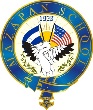 . StandardGoalAccess Prior KnowledgeNew InformationApply KnowledgeGeneralize/ Goal Review/ GradeMondayFocus Standard:15 de Sept.HOLIDAYMondaySupporting Standards:15 de Sept.HOLIDAYTuesdayFocus Standard15 deSept.HOLIDAYTuesdaySupporting Standards:15 deSept.HOLIDAYWednesdayFocus Standard:. CCSS.Math.Content.7.NS.A.1CCSS.Math.Content.7.NS.A.2CCSS.Math.Content.7.NS.A.3Simplify fractionsCompare and order fractionsWrite mixed numbers and improper fractionsConvert between fractions and decimalsCh 2 Checkpoint Quiz 2WednesdaySupporting Standards:A.1a, A.1b,A.1c,A.1d,A2a,A.2b,A2c,A2d, A2d, A3Simplify fractionsCompare and order fractionsWrite mixed numbers and improper fractionsConvert between fractions and decimalsCh 2 Checkpoint Quiz 2ThursdayFocus Standard:CCSS.Math.Content.7.NS.A.1CCSS.Math.Content.7.NS.A.2CCSS.Math.Content.7.NS.A.3Learn to compare and order rational numbersQ/ Find 4 rational numbers that are 1between -0.3 and - -A/ -0.31, -0.32, -0.315, -0.325Prezi/Mimio/ Class Prticipation on info. on pgs.102-105Students complete practice problems and CW problems before they leave class.HW: evens 2-30 pg. 104-105Exit SlipCompare. Use <>=-           -  -            - 3.4         -3.4ThursdaySupporting Standards:A.1a, A.1b,A.1c,A.1d,A2a,A.2b,A2c, A2d, A3Learn to compare and order rational numbersQ/ Find 4 rational numbers that are 1between -0.3 and - -A/ -0.31, -0.32, -0.315, -0.325Prezi/Mimio/ Class Prticipation on info. on pgs.102-105Students complete practice problems and CW problems before they leave class.HW: evens 2-30 pg. 104-105Exit SlipCompare. Use <>=-           -  -            - 3.4         -3.4FridayFocus Standard:CCSS.Math.Content.7.NS.A.1CCSS.Math.Content.7.NS.A.2CCSS.Math.Content.7.NS.A.3Learn to write numbers in scientific notation and standard formDisplay Ask them read this number, next have them find the answer. Have them infer the importance of scientific notationPrezi/Mimio/ Class Prticipation onScientific notation on pgs.106-109Students complete practice problems and CW problems before they leave class.HW: evens 4-32 pg. 108-109Exit Slip:Write in scientific notation. 45.300714,900,000Write in standard form.5.7 x 6.034 x FridaySupporting Standards:A.1a, A.1b,A.1c,A.1d,A2a, A.2b,A2c, A2d, A3Learn to write numbers in scientific notation and standard formDisplay Ask them read this number, next have them find the answer. Have them infer the importance of scientific notationPrezi/Mimio/ Class Prticipation onScientific notation on pgs.106-109Students complete practice problems and CW problems before they leave class.HW: evens 4-32 pg. 108-109Exit Slip:Write in scientific notation. 45.300714,900,000Write in standard form.5.7 x 6.034 x 